Эти пятна на коже….Родинки‚ веснушки‚ родимые пятна…  У большинства из нас есть эти образования‚ нередко представляющие собой замысловатые узоры на теле и лице. Но мало кому известно ‚ что подобные «украшения» не всегда безобидны.Такой заметный эстетический дефект, как повышенная пигментация и пигментные пятна волнует многих клиентов косметологических центров и салонов красоты. Причины этого вполне понятны, ведь именно всевозможные дисхромии (изменения цвета), такие как пигментные пятна и сосудистые звездочки, больше всего визуально "старят" человека.
Пигментация — это изменение цвета тканей (волос, кожи), обусловленное красящими веществами — пигментами. Пигментные расстройства, или дисхромия (dys — порочное, дурное, chroma — цвет, окраска), характеризуются усилением или ослаблением нормальной окраски кожи и являются результатом дисфункции пигментных клеток меланоцитов.
Цвет кожи определен генетически и называется конституциональной пигментацией. Зависит он от содержания четырех пигментов: синего — дезоксигемоглобина, красного — оксигемоглобина, желтого — каротина, который поступает с пищей, и коричневого — меланина. Именно меланин защищает кожу от воздействия вредного солнечного излучения. От количества и распределения этого пигмента зависит цвет кожи разных рас (черный, желтый и белый). Для светлокожих людей характерен светло-коричневый меланин, феомеланин, и незначительное его количество в окружающих меланоциты кератиноцитах. У темнокожих, наоборот, преобладает темно-коричневый меланин, эумеланин, и большое его количество в кератиноцитах. Оттенки кожи зависят от величины соотношения светло-коричневого феомеланина и темно-коричневого эумеланина.Врожденное отсутствие пигмента кожи, волос, радужной и пигментной оболочек глаза называют альбинизмом. Считается, что меланоциты присутствуют в коже альбиносов в нормальных количествах, но причиной заболевания является отсутствие (или блокада) фермента тирозиназы, необходимой для нормального синтеза меланина. К сожалению, альбинизм не поддается лечению.
Кроме конституциональной существует индуцированная меланиновая пигментация, проявляющаяся под действием ультрафиолетовых лучей. Такое изменение цвета кожи, как вы уже догадались, называют загаром.
Чем светлее кожа, тем заметнее на ней избыточная пигментация, которая может быть выражена веснушками, пятнами от солнечного ожога, старческими, гормональными и родимыми пятнами. Чем же вызваны эти проявления, есть ли разница между ними и существуют ли способы борьбы с подобными образованиями?
Родинки и родимые пятна называют соответственно врожденными и приобретенными невоклеточными невусами. Между ними существует некоторая разница. Родинка обычно обнаруживается при рождении. Это доброкачественное пигментное образование, состоящее из невусных клеток — производных меланобластов. Обычно родинки слегка приподняты над уровнем кожи, имеют светло- или темно-коричневый цвет и обязательно однотонные. Следует знать об опасности травмирования родинок из-за возможного перерождения их в злокачественные образования. Удалить родинку имеет смысл, если она уродует внешность или подвергается трению одеждой. Терапию подбирают индивидуально в зависимости от разновидности родинок и их локализации. Удаление мелких родинок не занимает много времени и может проводиться с помощью электрокоагуляции, но только в клиниках квалифицированном врачом-дерматологом или хирургом.
Родимые пятна появляются в раннем детстве, достигают максимального количества в юности, после чего начинают постепенно исчезать и к шестидесяти годам вовсе пропадают. Мелкие родинки практически неотличимы от родимых пятен. Обычно ни те ни другие не беспокоят своих обладателей и не представляют собой никакой опасности. Но появление зуда и боли в области родинок может быть признаком их злокачественного перерождения. В этом случае нужно пройти обследование у онколога и при необходимости удалить невус.
Родинки и родимые пятна, расположенные на открытых участках тела, необходимо оберегать от воздействия ультрафиолетовых лучей, используя фотозащитные средства.Атипичные родимые пятна (диспалстические невусы), как правило, возникают незадолго до начала полового созревания и продолжают появляться на протяжении многих лет. Они образуются на чистом участке кожи или как компонент сложного невоклеточного невуса. Атипичное родимое пятно обладает характерными клиническими и гистологическими признаками, отличающими его от родинок и родимых пятен. Его считают предшественником поверхностно распространяющейся меланомы и рассматривают как фактор риска ее возникновения.
Еще одним проявлением пигментации являются веснушки или эфелиды (в переводе с греческого — «солнечные нашлепки») . Как правило, они появляются у детей, преимущественно у рыжеволосых и светлокожих, на лице, шее, предплечьях и тыльной стороне кистей рук. Присмотревшись, можно заметить, что зимой они светлеют, а летом темнеют, становясь более явственными. Веснушки являются следствием усиленного синтеза меланина, без повышенного количества меланоцитов. Избавиться от них можно с помощью пилинга или отбеливающих препаратов, выбор которых зависит от характера и давности существования веснушек, их количества и состояния кожи. Для профилактики следует избегать прямого продолжительного воздействия на кожу ультрафиолетовых лучей, применять защитные кремы. Спастись от солнечного излучения поможет также зонтик или шляпа с широкими полями.
Очень похожи на веснушки лентиго — пятна диаметром один –пять миллиметров темно-коричневого цвета, встречающиеся на любом участке кожного покрова. При гистологическом исследовании в них выявляется увеличенное количество меланоцитов и пигментация глубоких слоев кожи. Это доброкачественное образование на коже людей молодого возраста характеризуется одновременным появлением сотен пятен. 
Солнечные лучи могут вызывать не только появление веснушек, но и других пигментных образований. Так, например, после сильного солнечного ожога возникают солнечные пятна (от коричневого до светло-желтого цвета), которые формируются по причине повышенного производства меланина.
Получить солнечные ожоги можно на любой широте. В отличие от термических их не принято разделять на степени по глубине поражения, но они могут стать причиной многих кожных заболеваний. Чаще всего страдают люди, приезжающие в отпуск в солнечные страны и проводящие много времени на пляже. Нередко наблюдается стойкая гипопигментация, обусловленная гибелью меланоцитов. Тяжелые, сопровождающиеся пузырями солнечные ожоги, полученные в молодости, являются фактором риска развития меланомы. Повторные ожоги приводят к преждевременному старению кожи, называемому солнечной геродермией. Для этого заболевания характерны изменения строения кожи, главным образом клеток эпидермиса, сосудов и соединительной ткани дермы. Выраженность солнечной геродермии зависит от суммарной дозы облучения, полученной с детства, интенсивности облучения, наличия конституциональной и индуцированной пигментации.
Под действием солнечного света на открытых участках, обычно на лице, может возникать хлоазма — пигментные пятна неправильных очертаний с резкими границами. Это приобретенная гиперпигментация кожи в виде пятен светло- или темно-коричневого цвета. Оттенок и интенсивность пигментации зависят от типа светочувствительности кожи. Чаще хлоазма встречается у людей со смуглой кожей, жителей солнечных стран. Провоцирующим фактором ее появления, кроме длительного пребывания на солнце, могут быть менструальный цикл, беременность, прием лекарственных средств. Исчезает такая пигментация через несколько месяцев после родов или отмены пероральных контрацептивов. Часто, но не всегда, она возникает при новой беременности. Для профилактики рекомендуется ежедневно применять непрозрачные солнцезащитные средства.Ограниченная пигментация лба (linea fusca) появляется на лице в области лба в виде линии шириной около 1 см. Больного с такой пигментацией необходимо немедленно направить к невропатологу, так как она часто наблюдается у лиц с заболеванием центральной нервной системы (опухоли мозга, энцефалиты, сифилис нервной системы).
Хлоазма печеночная (chloasma hepatica) возникает при хроническом, часто рецидивирующем заболевании печени. Пигментные пятна располагаются в основном на боковой поверхности щек с переходом на шею. Пятна с выраженной сеточкой телеангиэктазий не имеют резких очертаний.
Пигментный околоротовой дерматоз Брока (dermatosis pigmentosa peribuccale Broca). Заболевание проявляется симметричной пигментацией в окружности рта, подбородка и в носогубных складках. Наблюдается почти исключительно у женщин. Пятна имеют желтовато-коричневый цвет (кофе с молоком) и нерезкие границы. Причиной пятен могут быть нарушения овариальной функции и желудочно-кишечного тракта.
Вторичные пигментации наблюдаются в результате регресса ряда кожных заболеваний: красного плоского лишая, экземы, пиодермии, нейродермита, ожогов, а также вторичного сифилиса на месте папулезных высыпаний.

Нарушение естественной пигментации кожи возможно и в ряде других случаев. Так, гиперпигментация может быть вызвана повышающими светочувствительность веществами, например маслом бергамота. В этом случае процесс пигментации обусловлен попаданием меланина в верхние слои кожи. А при длительном применении продуктов питания, содержащих липохромы (морковь, свекла, цитрусовые), возможно изменение цвета кожи до желто-коричневого. Это явление называют каротинодермией. Кожа приобретает свой естественный оттенок после коррекции пищевого режима.
С возрастом, после 40 лет, начинают появляться так называемые старческие пятна, которые являются следствием увеличения количества меланоцитов в коже. Как правило, эти образования имеют неясные очертания и формируются на открытых местах — на лице и кистях рук.Удар по пятнам!
Современная эстетическая медицина располагает огромным арсеналом средств, позволяющих избавиться практически от любого вида гиперпигментации. Но если подходить к проблеме разумно, прежде всего следует выяснить, почему она вас «атаковала», и избавиться от причины. Отбеливание пигментации, являющейся симптомом какого-либо заболевания внутренних органов, может оказаться совершенно пустой тратой времени и денег, а в худшем случае — вызвать серьезные осложнения. Иногда пигментация исчезает самостоятельно после того, как основное заболевание будет полностью вылечено. В крайнем случае достаточно легкого пилинга, чтобы сделать вашу кожу идеальной. Но, увы, такое происходит не так уж часто.Профилактика лечения пигментации заключается в бережном отношении к своей коже. Особенно стоит опасаться ультрафиолетовых лучей. Загорать нужно правильно, используя различные средства защиты. При этом Вы должны знать, к какому цветовому типу относится Ваша кожа.Существует шесть основных типов кожи:Кожа людей со светло-русыми волосами; Кожа людей с темно-русыми волосами; Кожа людей с каштановыми волосами; Кожа людей с рыжими волосами; Кожа азиатов и индейцев, то есть людей смуглых с темным цветом волос; Кожа людей негроидного типа. Кожа «рыжих» и «блондинистых» считается самой уязвимой для солнца, т.к. она богата красным меланином. Поэтому она плохо загорает и вместо коричневого оттенка приобретает красный цвет. Такая кожа подвержена частым солнечным ожогам. Обычно веснушки появляются именно у таких людей. У темно-русых и шатенов меланин вырабатывается хорошо, но это не значит, что им можно долго находиться на солнце. У них, как и у других цветотипажей, есть все шансы заработать пигментные новообразования на коже.
Справиться с пигментными пятнами в домашних условиях трудно, а порой и невозможно. Абсолютно все препараты с отбеливающим эффектом действуют на уровне верхнего слоя кожи — эпидермиса. Для достижения эффекта требуется длительное систематическое применение, терпение и… достаточное количество денег, так как качественные средства стоят недешево.Сегодня лечение гиперпигментации кожи возможно. Современная медицина научилась довольно эффективно удалять их разными способами. А также предотвращать их повторное появление. На сегодняшний день пигментные пятна принято лечить комплексно. То есть, с одной стороны, врач-дерматолог удаляет внешние проявления пигментных пятен либо лазером, либо другой аппаратурой , или косметолог  различными косметическими средствами, с другой врач – назначает прием витаминных комплексов. 

Для того чтобы избавить пациентов от внешних проявлений гиперпигментации современная медицина использует несколько методов, которые в той или иной степени могут оказаться одинаково эффективными. В некоторых косметологических салонах активно практикуется удаление пигментных пятен с помощью осветляющих кремов. Как правило, осветляющий крем назначается вместе с различными витаминными комплексами. В составе кремов , как правило, присутствуют такие компоненты как: *Альфа-арбутин, чистый биосинтезированный активный ингредиент, ингибирует действие энзима тирозиназы, замедляя процесс биосинтеза меланина благодаря способности выступать в качестве альтернативного субстрата тирозиназы.Наличие химико-физических UVA-B фильтров ограничивает гиперпродукцию меланина.*Витамин E, обладающий антивозрастным действием, оказывает мощный антиоксидантный защитный эффект на клеточные мембраны.*Микронизированный оксид цинка является природным солнцезащитным фактором,препятствует покраснению, успокаивает кожу, способствует естественной регенерацииэпидермиса. *антиполлон — коллоидный раствор специального синтетического гидросиликата  алюминия, вытягивает из глубоких слоев кожи меланин, адсорбирует его и удаляет.  *аскорбиновая кислота (витамин С) — способствует образованию ДНК и аминокислот, эффективна для подавления синтеза меланина, особенно в своей наиболее стабильной форме — сложных эфиров: аскорбил-пальмитата, магнезиум аскорбил фосфата, содиум ас-корбила. Активизирует межклеточный обмен и восстанавливает коллагеновые волокна. Укрепляет стенки сосудов, повышает иммунитет и тургор кожи, регенерирует ее. Антиоксидант*аскорбил фосфат — защищает кожу, активизирует образование новых клеток и улучшает ее внешний вид. Обладает уникальным отбеливающим свойством.*экстракт толокнянки — листья толокнянки содержат арбутин, (гидрохи-нон-б-О-глюкозид 5-15%, который способен угнетать синтез меланина, не оказывая при этом токсического действия на меланоциты и другие клетки), метиларбутин, гидрохинон 0,3-0,5%, аллантоин, танины 15-20%, кумарины, фенолокислоты, благодаря чему экстракт обладает обесцвечивающим, осветляющим, антисептическим, вяжущим, регенерирующим действиями.*лимонная кислота — относится к группе альфа-гидроксильных кислот. Обладает стягивающими свойствами, нормализует рН -баланс кожи. Вводится в состав очищающих кремов, депиляториев, ополаскивателей для волос, красок для волос, кремов от веснушек. Является активной добавкой в средствах для химического пилинга. Применяется в качестве про-тивозудного (1%р-р), отбеливающего, (2-3%), антисептического (2%), вяжущего (4%) средства в косметологии и как консервант, разбавитель, модификатор рН, пеногаситель*экстракт лимона — отбеливает, тонизирует. Богат витаминами А (каротин), В, Р, С (аскорбиновая кислота), лимонной кислоты до 7% в мякоти, флавоноидами, кумаринами и эфирными маслами из кожуры. Из всех цитрусовых плоды лимона обладают наибольшим лечебным эффектом проявляемым: аскорбиновой кислотой, витамином Р и флавоноидами, лимонной кислотой. Эфирное масло оказывает кровоостанавливающее и антибактериальное действия.*экстракт огурца — содержит азотистые и зольные вещества, клетчатку, рибофлавин, каротин, природный антибиотик. Благодаря ферменту лизоциму осветляет и очищает кожу. * гидрохинон — оказывает отбеливающий эффект — блокирует синтез пигмента меланина *солодка сладкая — содержит гликозиды (ликвиритозид, глициризин), сапонины (глабридин — блокирует тирозиназу), флавоноиды (например, ликвиритин), сахарозу и глюкозу, белки, крахмал, аспаргин, камедь, минеральные соли, пектиновые вещества, сапонины, фитогормоны. Экстракт оказывает смягчающее и противовоспалительное действия, очищает и отбеливает кожу, активизирует водно-солевой обмен* магния аскорбил фосфат, дериват (производное витамина / С) — блокируют меланогенез, содействует синтезу коллагена, предотвращает сухость кожи и  поддерживает ее в здоровом и молодом состоянии.*Р-Гидроксианизол — по структуре близок к гидрохинону, блокирует синтез меланина, осветляет кожу.*диоксид титания — светофильтр, контрастирующее вещество, имеющее хорошие отбеливающие свойства. Не токсичен, применяется для придачи светонепроницаемости препаратам. При применении осветляющих кремов, пигментные пятна исчезают постепенно в течение нескольких месяцев. Вероятность повторного появления гиперпигментации возможна. При этом она достаточно велика в силу того, что у организма снова может возникнуть кризис, связанный с авитаминозом. Очень часто применяют при удалении пигментных пятен химический пилинг. Для этого, как правило, используются фруктовые кислоты. С их помощью легко и быстро снимается самый верхний слой кожи, который, по сути, представляет собой сухие омертвевшие клетки с нарушенной пигментацией. Кроме того, витамины и питательные вещества, содержащиеся во фруктовых кислотах, питают кожу и способствуют ее восстановлению. В составе пилингов депигментирующих входят: *Миндальная кислота -Высокомолекулярный эксфолиант, медленное проникновение, *Депигментирующее действие *Идебенон - Мощное депигментирующее действие,Антиоксидант *Эмблика –Антиоксидант,Осветляет кожу* азелаиновая кислота — используется для лечения акне, снижает гиперфункцию сальных желез. Оказывает депигментирующее, антибактериальное (угнетает рост про-пионовых бактерий), противоугревое и депигментирующее действия (ингибирует рост и активность аномальных меланоцитов, вызывающих гиперпигментацию типа мелазмы).койевая кислота — способствует отшелушиванию и подавляет синтез меланина, перехватывает свободные радикалы.гликолевая кислота — относится к альфа-гидроксильным кислотам, способствует отслаиванию ороговевших клеток, регенерации эпидермиса и синтезу молодого коллагена дермы. Используется для глубокой очистки, удаления пигментных пятен, профилактики старения кожи и пилинга.
В последнее время очень популярно стало удаление пигментных пятен при помощи жидкого азота. Такая процедура получила название криоаппликации. Обычно после этой процедуры на обрабатываемой поверхности появляется покраснение, которое со временем проходит, после чего начинается отшелушивание кожи. Единственный недостаток криоаппликации – это то, что ее приходится повторять несколько раз для достижения видимого эффекта. Однако эта процедура весьма доступна, поэтому ею часто пользуются пожилые люди. 
Самой новой и, пожалуй, самой эффективной процедурой по удалению пигментных пятен является лазерное удаление. Сегодня удаление пигментации проводится с помощью энергии эрбиевого лазера. Световая волна, излучаемая лазером, имеет длину, которая поглощается клетками с меланином. Под воздействием высоких температур окрашивающий фермент разрушается. Здоровая не окрашенная кожа при этом не повреждается. Процедура удаления пигментных пятен лазером может длиться от нескольких минут до часа в зависимости от площади гиперпигментированного пятна. После процедуры возможно покраснение на обработанных участках, которое, впрочем, проходит в течение нескольких дней. Для полного удаления пигментных пятен с лица или тела может потребоваться несколько процедур. Обычно это зависит от степени насыщенности клеток меланином, а также от степени локализации пигментных пятен. Однако как бы то ни было, энергия эрбиевого лазера помогает удалить пигментацию кожи достаточно быстро, безболезненно и эффективно. Кроме того, риск рецидива пигментации очень низок, а в некоторых случаях может равняться нулю. 
После процедуры лазерного удаления пигментации кожи, необходимо придерживаться ряда ограничений, которые помогут навсегда и бесследно избавиться от гиперпигментации. В частности необходимо ограничить количество прямых солнечных лучей на кожу. Поэтому удаление пигментных пятен лазером не рекомендуется делать летом, ранней осенью и поздней весной. Обычно такой тип ограничения не длится более месяца. То есть уже через месяц можно смело загорать и принимать солнечные ванны. Есть еще один достаточно эффективный способ избавления от гиперпигментации кожи. Этот метод также основан на энергии лазерного луча, он получил название фотоомоложения. Фотоомоложение это уникальная технология, позволяющая не только в течение нескольких процедур полностью избавить тело и лицо от пигментных пятен, но и при этом омолодить кожу, стимулируя к интенсивному делению, клетки, находящиеся рядом с обрабатываемой поверхностью.
Обычно после процедуры фотоомоложения наблюдается легкое покраснение обработанных участков, которое, впрочем, проходит в течение 2-3 часов. Обычно за 3-4 процедуры фотоомоложения можно не просто полностью избавиться от гиперпигментации кожи, но и удалить морщины, омолодить клетки лица и тела. Удаление пигментных пятен лазером можно сочетать с приемом поливитаминов и минеральных веществ, позволяющих укрепить иммунитет и замедлить процесс чрезмерно быстрого размножения меланоцитов.        Для того чтобы выбрать ту или иную отбеливающую методику, необходимо попытаться получить ответы на следующие вопросы: Находятся ли меланоциты в своем нормальном функциональном состоянии, характерном для данного типа кожи (в зависимости от принадлежности пациента к той или иной этнической группе) или наблюдается их гиперактивность, вызванная какими-либо факторами. Продолжают ли действовать факторы, вызвавшие гиперпигментацию и можно ли их устранить. Не является ли данная пигментация временной, обусловленной беременностью, приемом гормональных контрацептивов, некоторых лекарств и т. д. Какая площадь кожи будет подвергнута обработке. Решается ли вообще данная проблема в рамках косметологии.        Браться за решение проблемы гиперпигментации нет смысла, если причина, ее вызвавшая, продолжает действовать. Отбеливание гиперпигментации, являющейся симптомом внутреннего заболевания, не только является пустой тратой денег и времени, но и может спровоцировать развитие серьезных осложнений. 
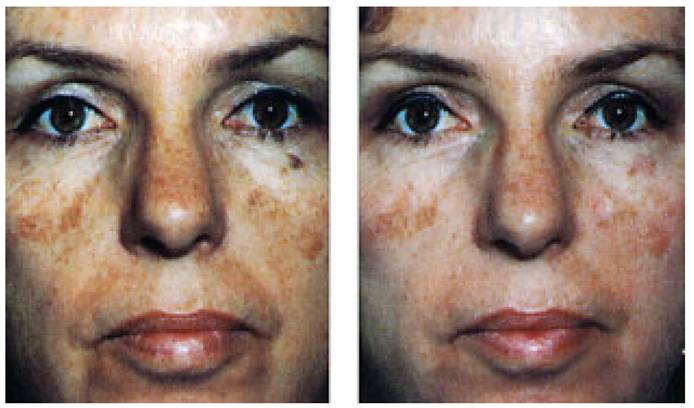 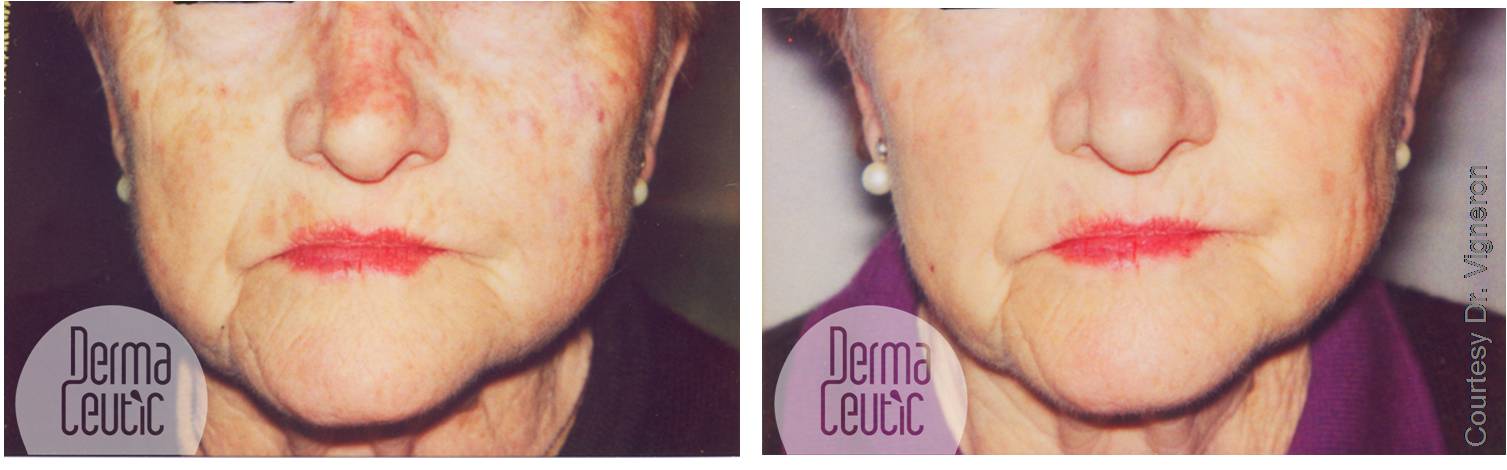 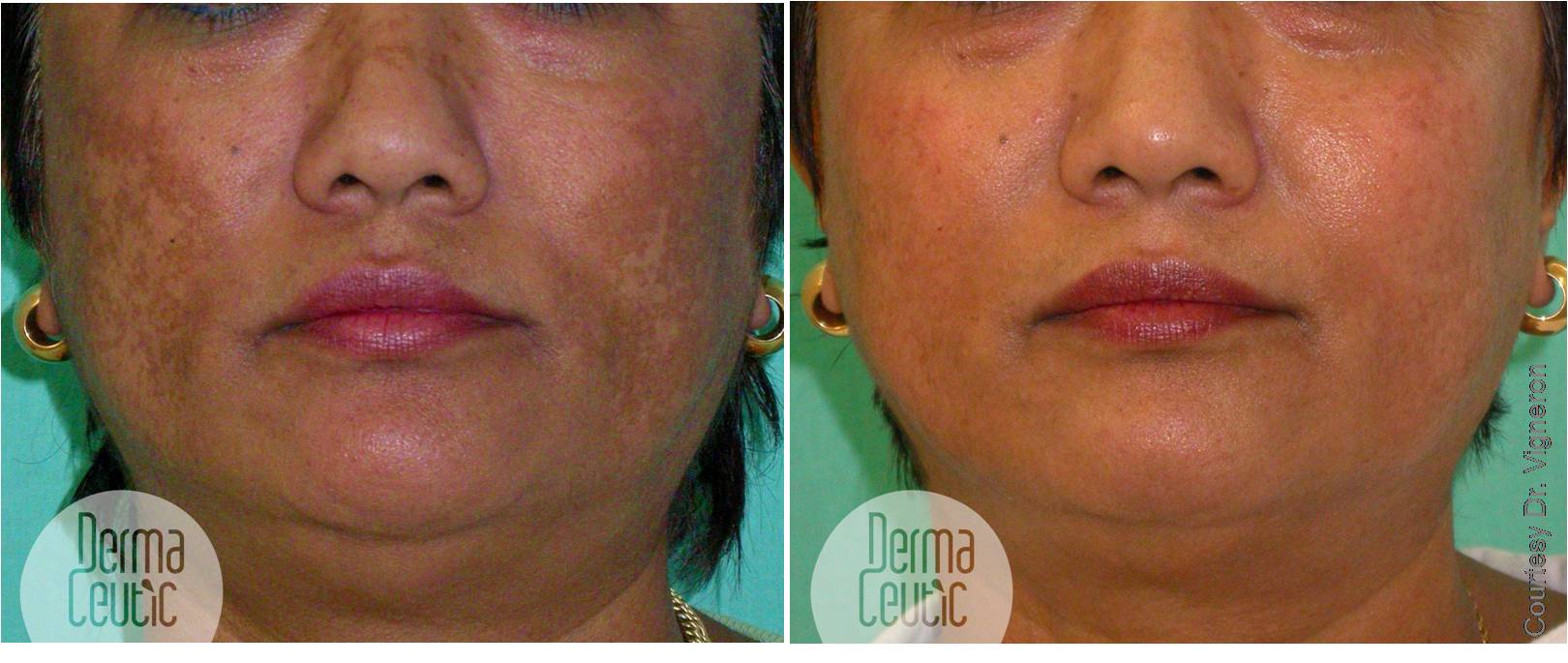 